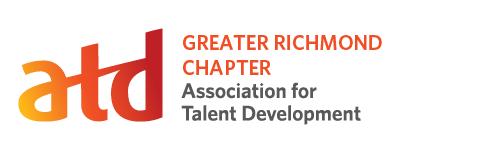 Chapter Leader Position Description: Director of Member EngagementPosition Summary:This position reports to the Executive VP of Professional Development. The Director of Member Engagement manages the initial engagement of new (onboarded) and existing  chapter members, by identifying and developing volunteer opportunities. This position also works closely with the Director of Onboarding and Retention.Time Commitment:Term: One YearEstimated Time Requirements per month:Perform responsibilities of the position and participate in communications about chapter issues: 6 hoursAttend monthly board meeting: 1.5 hours plus travel timeAttend monthly chapter meetings and/or Special Interest Group meetings, when possible: 2 hours plus travel time and additional time to cover setup and breakdown as neededParticipate in at least one chapter-wide committee: 2 hoursAttend Annual Chapter Leaders (ALC) conference (strongly recommended)Responsibilities:Works with board to identify and coordinate volunteersWorks with Director of Website with respect to Job BoardWorks with Director of Website to ensure member/volunteer spotlight is updatedWorks with Director of Onboarding and Retention to identify ways to increase engagement and membershipTrainingTrains volunteers to support this roleTrains incoming Director of Onboarding and RetentionUpdates personal knowledge of ATD strategies and operationsGeneralMay be asked to write articles for newsletterSupport and promote CARE and the strategic goals and action plans of the chapterQualifications:Member of Greater Richmond ATD ChapterMember of national ATD (recommended)Skilled in written and verbal communication, personal interaction, and problem-solving in a team environmentAbility to plan, organize, and execute activities as required by the positionAbility to complete projects within established timeframesWillingness to advocate for the chapter and represent chapter professionally and ethically in all business functions/organizational activities Time to attend board meetings and other chapter functions as required by this positionBenefits: Paid membership for Greater Richmond ATD ChapterPaid attendance for Greater Richmond chapter eventsPaid Professional-Plus Level Membership to ATD National (when appropriate) ALC conference and hotel registrations (when appropriate)